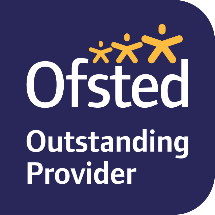 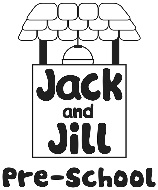 Job DescriptionChildcare Lead – The Little Ark (Maternity Cover)Purpose of Job:Overall responsible as Childcare Lead for 2 and 3 year olds  Report directly to the Managing DirectorMain Duties:OperationalMotivate and stimulate children’s learning and development in the Little ArkProvide care and offer an appropriate level of support to children in the Little Ark providing them with a secure and stimulating environment   Coordinate and oversee the delivery of a planned curriculum Organise and make imaginative use of learning resources in the Little ArkLiaise and support parent/carers of children attending the Little ArkLead presentations supporting the MD, representing the Little Ark when required i.e. Parent Evenings  Attend regular Pre-school management meetingsAttend EYPS or similar networking meetings (if applicable)Lead the Little Ark team together with the MD in order for them to plan, implement and review the curriculum within the EYFSWork as a Key Carer and maintain children’s Wow Books in the Little ArkPersonnelEffectively lead and support the staff team in the Little ArkLead staff planning and Key Carer meetings in the Little ArkLead and support the staff team providing day to day guidance in the Little Ark Responsible for the supervision of staff within the Little ArkIn the absence of the MD and Deputy have overall designated responsibility for all staffBe involved in staff recruitment and line management including appraisal of staff in the Little ArkIdentify staff training needs in consultation with the MDEnsure all trainees within the Little Ark have appropriate mentoring and training Health and SafetyEnsure the health and safety of all children and staff are maintained, acting appropriately in an emergency situation ensuring that the safety and wellbeing of the children is paramount at all timesIn the absence of the MD and deputy ensure all security and safety systems are operational having overall designated responsibility Carry out Risk Assessments when requiredGeneralComply with all OFSTED requirementsImplement policies and procedures of the Pre-schoolDevelop the Pre-school free from prejudice and without discrimination in line with equal opportunities and current legislationCreate a stimulating and happy learning environmentDevelop and maintain the Pre-school high standard of care in line with Best PracticeRequirements:Ideally qualified at Foundation Degree or Level 5 in Early Years or minimum of Level 3.Knowledge and experience of EYFSStrong organisational skillsLead confidently Motivate and inspire staff and childrenShare knowledge with staff and lead by examplePlan and schedule own work and prioritiseBe creative and imaginative whilst creating a stimulating environment Work on own initiative and meet deadlinesDelegate to team members and work as a teamManage pressure and prioritise tasksReliability and honestyA good standard of personal presentationExcellent communication skills - oral and written Tact, discretion and respect confidentialityTo have a sense of funDesirable Requirements:Qualified at Early Years Professional Status or Qualified Early Years TeacherEnhanced DBS Current Paediatric First AidCurrent Fire Safety trainingPrevious experience in a Lead/Manager role